Getting Started with TutorMe:  A Student Guide
TutorMe Overview
RRCC offers 24/7 online tutoring, through TutorMe. Students can work with a live tutor and receive help with homework assignments and other coursework, in a variety of academic subjects. This service allows students to meet with a qualified tutor using audio/video conferencing, text chat, screen sharing, document upload, and a shared whiteboard space. Students can also review recordings of their sessions, afterwards, in order to assist with their learning process.Directions to Access TutorMe from D2L
Make sure you are logged into D2LClick on the Online Tutoring Link in the D2L Navigation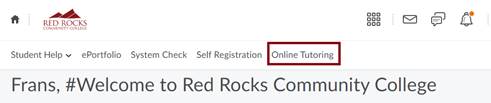 On the TutorMe page, click the Connect with a Tutor button.
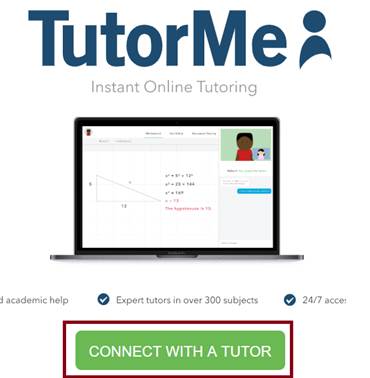 Then type the subject you need help with in the search bar.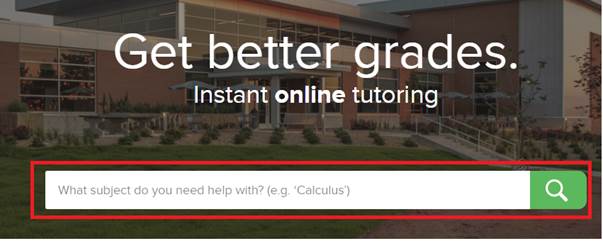 A window will pop up allowing you to describe your problem and to upload a file if needed.  Finally, submit your issue to be matched with a TutorMe tutor.
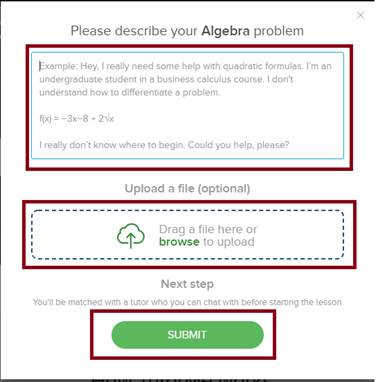 Tutoring Subjects Available
AccountingBiologyChemistry (Regular and Organic )Computer Information System (Microsoft Office and Programming)Computer & Networking Tech (Computer Networking)CommunicationComputer Programming (Python, C++, etc.)Computer Web-BasedEconomicsEnglish as a Second LanguageGeologyJapaneseMathMultimedia Graphic Design (Photoshop, etc.0PhysicsPlumbingPsychologySpanishWater Quality Management